PREDSEDA NÁRODNEJ RADY SLOVENSKEJ REPUBLIKYČíslo: 1649/2008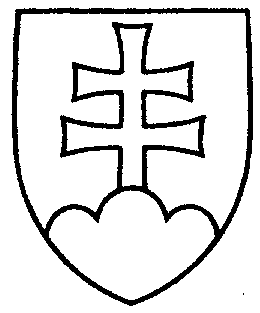 796ROZHODNUTIEPREDSEDU NÁRODNEJ RADY SLOVENSKEJ REPUBLIKYz 2. októbra 2008o návrhu pridelenia návrhu zákona, podaného poslancami Národnej rady Slovenskej republiky na prerokovanie výborom Národnej rady Slovenskej republiky	A. k o n š t a t u j e m, že	      poslanci Národnej rady Slovenskej republiky Dušan JARJABEK a Rafael RAFAJ  podali návrh na vydanie zákona, ktorým sa mení a dopĺňa zákon č. 212/1997 Z. z.
o povinných výtlačkoch periodických publikácií, neperiodických publikácií a rozmnoženín audiovizuálnych diel v znení neskorších predpisov (tlač 795), doručený 3. októbra 2008, ktorý som podľa § 70 ods. 2 zákona Národnej rady Slovenskej republiky č. 350/1996 Z. z. o rokovacom poriadku Národnej rady Slovenskej republiky v znení neskorších predpisov zaslal vláde Slovenskej republiky so žiadosťou o zaujatie stanoviska v lehote do 30 dní;	B. n a v r h u j e m	Národnej rade Slovenskej republiky	1. p r i d e l i ť	  návrh poslancov Národnej rady Slovenskej republiky Dušana JARJABKA
a Rafaela RAFAJA podali návrh na vydanie zákona, ktorým sa mení a dopĺňa zákon
č. 212/1997 Z. z. o povinných výtlačkoch periodických publikácií, neperiodických publikácií a rozmnoženín audiovizuálnych diel v znení neskorších predpisov (tlač 795)	na prerokovanie	Ústavnoprávnemu výboru Národnej rady Slovenskej republiky  a	Výboru Národnej rady Slovenskej republiky pre kultúru a médiá;PREDSEDA NÁRODNEJ RADY SLOVENSKEJ REPUBLIKY- 2 -	2. u r č i ť	     1. k návrhu zákona ako gestorský Výbor Národnej rady Slovenskej republiky pre kultúru a médiá,	2. lehotu na prerokovanie návrhu zákona v druhom čítaní vo výbore
do 30 dní a v gestorskom výbore do 31 dní od jeho prerokovania v prvom čítaní na schôdzi Národnej rady Slovenskej republiky.Pavol   P a š k a   v. r.